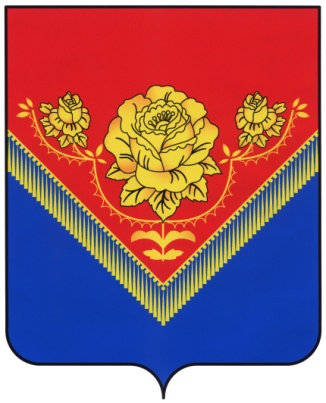 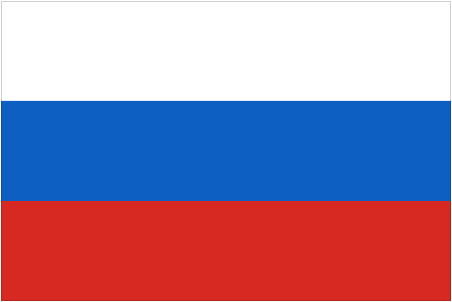                     Администрация городского округа Павловский Посад Московской области                                              РАЗРЕШЕНИЕ На право въезда и парковку на стоянке гастрономического фестиваля «ЯйцеФест - 2019»Марка Гос.номерПропуск действителен до 19 мая 2019 года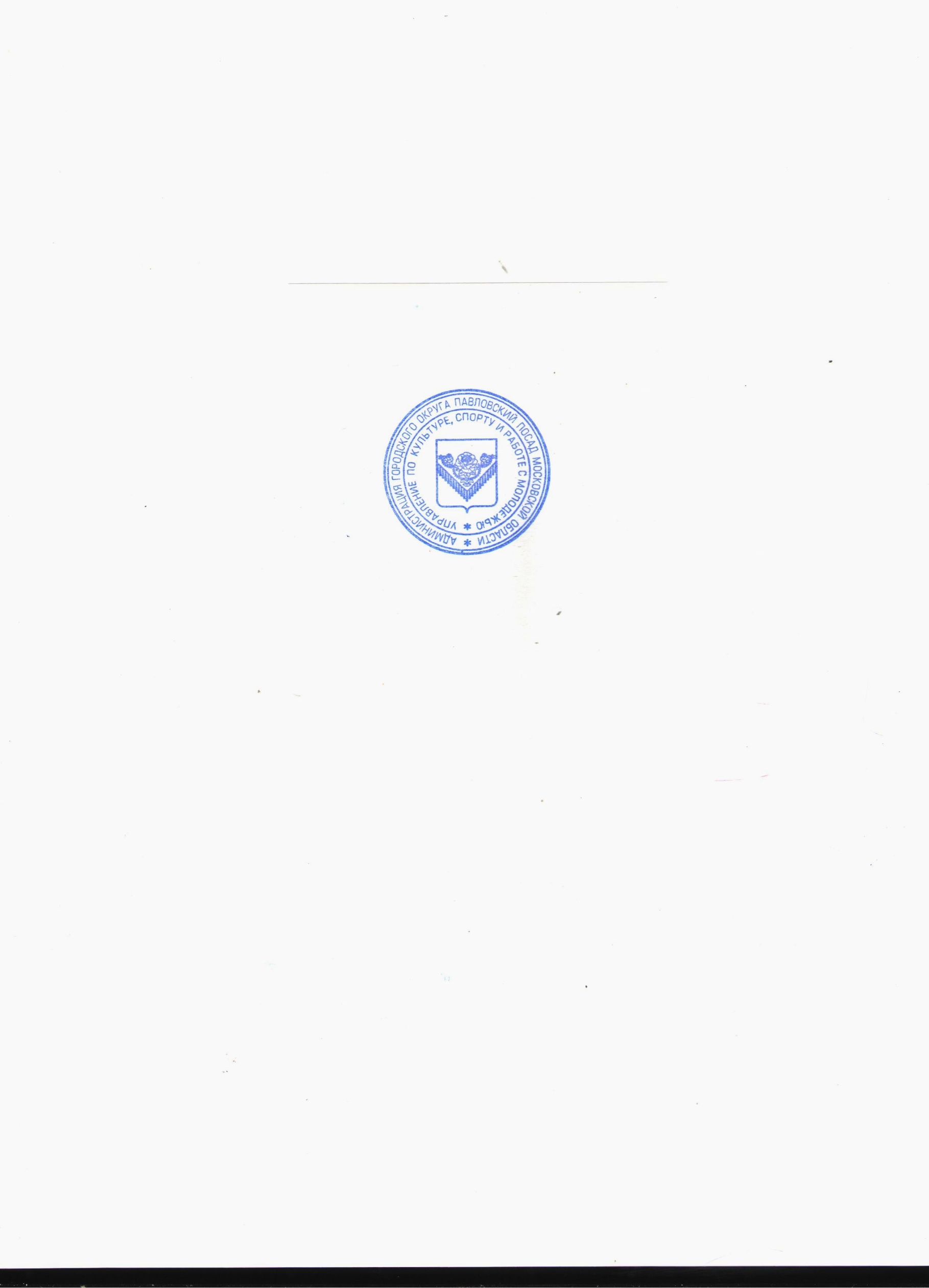 Управление по культуре, спорту и работе с молодежью	